Publicado en Madrid el 25/07/2018 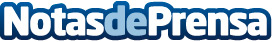 VINCI Energies España adquiere InsitelVINCI Energies España afianza su presencia en el País Vasco en el sector de infraestructuras (servicios portuarios, ferroviarios, aguas), cuya actividad está en crecimiento, adquiriendo Insitel, compañía dedicada a la ingeniería, las automatizaciones, las instalaciones y el controlDatos de contacto:VINCI Energies EspañaNota de prensa publicada en: https://www.notasdeprensa.es/vinci-energies-espana-adquiere-insitel_1 Categorias: Telecomunicaciones Viaje Hardware País Vasco Logística E-Commerce Software Otros Servicios Otras Industrias http://www.notasdeprensa.es